Занятие по психологии       Сегодня у нас пошло занятие с педагогом-психологом нашей школы Думрауф Т.Г.. Оно было очень интересным и занимательным, ведь ребята поиграли  в настольную игру «То самое слово». Это веселая игра в слова для любой компании.       Ведущая, Татьяна Григорьевна, открывала карту определенной категории, затем другую- с буквой. Ребята пытались как можно быстрее назвать слово или словосочетание, подходящее к этой категории и начинающееся с этой буквы. За каждый правильный ответ получали очко. Ребята активно включились в это мероприятие, ведь им не хватает настоящего живого неформального общения друг с другом в это непростое время. 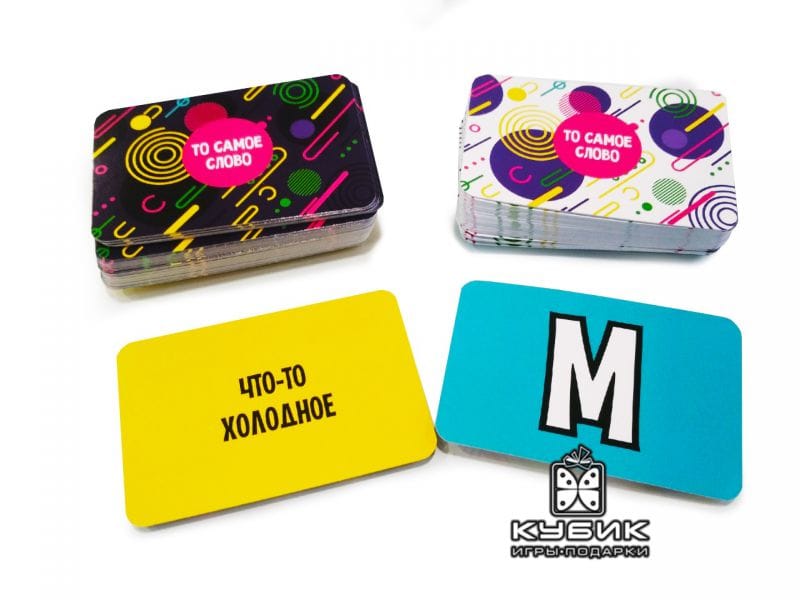 